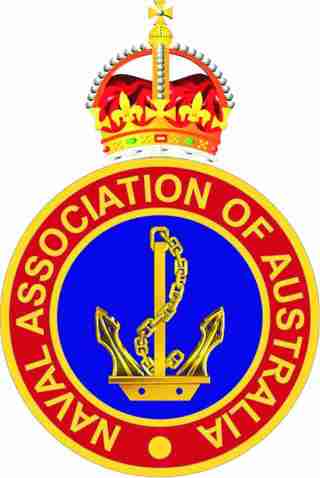 Naval Association of Application for Life Subscriber MembershipForm F4Part 1I, ……………………………………………………………… (Full name in block capitals)a Full Member of the……………………………………….sub-section/ Section apply for Life Subscriber Membership.Birth date……………………………………Copy of document containing birth date is attachedSignature of Applicant    …………………………………………………Date    …………Forwarded to National Membership RegistrarSigned  Secretary    ……………………………………………..   Sub-section/SectionPrint name    …………………………………………………..…   Date    ……………………______________________________________________________________________Part 2    To Secretary   ………………………………………….Sub-Section/SectionSubscription for Life Subscriber membership from the year             inclusive is$ …………….Signed    ………………………………………….…   National Membership RegistrarPrint Name   …………………………………………  Date   ………………………….Return to Secretary Sub-section/SectionPart 3   To   National Membership RegistrarSubscription as advised in Part 2 for Life Subscriber Membership is forwarded.Cheque/Bank deposit receipt for $ ………….. is attached,(direct deposit to BSB = 833-205  Acc = 20435110).Signed   ……………………………………………..Sub-Section/Section SecretaryPrint Name   …………………………………….     Date   …………………………..Copy of completed Form is to be sent to State Section SecretaryLife Subscriber.A Life Subscriber is a member who has paid a fee to the National Council that will cover payment of annual subscription for the remainder of his/her natural life.  This is a voluntary scheme to cover future subscriptions and must not be confused with the award of Life Membership.A Full Member may become a Life Subscriber after being accepted by a Sub-section, (ie must be a financial Full Member at the time of applying for Life Subscriber) by paying a subscription calculated by the National Membership Registrar.  The subscription will cover the member’s future annual membership subscriptions to the Association.The Life Subscriber’s subscription will cover membership of one Sub-section or Section without Sub-sections.The Life Subscriber’s subscription is to be paid in full by the collecting Section or Sub-section to the National Council and is to be deposited by the National Council in a bank account dedicated to Life Subscriber transactions only.The annual membership capitation and subscription due to a section and sub-section or Section without Sub-sections, will be paid annually by the National Council from the Life Subscriber bank account.A Life Subscriber will have the same privileges and, election and voting rights as a Full Member who pays an Annual Subscription.Life subscriber members will be awarded Long Service Certificates on satisfying the relevant criteria on the advice of their Section/Sub-section. In setting the subscription structure to be paid by Life Subscriber applicants, the National Council Annual General Meeting is to adjust the values in the formula to the set NAA Annual Subscription and the current mortality factor, cash interest rate and inflation rate applicable at the time of setting the Life Subscriber Subscription table. The age and gender of the applicant are to be taken into account at the time of determining the fee due on receipt of an application to be a Life Subscriber.A separate internal account of payments to and from, and interest received by each Life Subscriber must be maintained in the Life Subscriber’s National Membership Register record.The interest accumulated on the Life Subscriber bank account is to be apportioned to each individual Life Subscriber in proportion to the balance in each Life Subscriber’s individual internal account at the time the interest is paid into the bank account.On the death, resignation or expulsion of a Life Subscriber from the Association, the balance of the Life Subscriber’s subscription is not refundable and remains a part of the working capital of the Life Subscriber dedicated bank account.Should a Life Subscriber be awarded Life Membership of the Association, the balance of his/her subscription must be paid by the National Council to the nominating Section or Sub-section to subsidise future capitation payments as required at Rule 2.1.1 b (3).